EXAMEN DE FÍSICA B, I EVALUACIÓN I TÉRMINO 2014-2015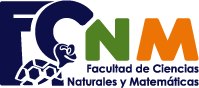 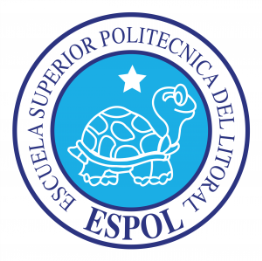 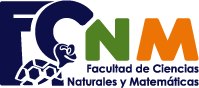 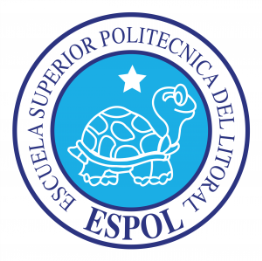 MIERCOLES  10 DE DICIEMBRE 2014.SOLUCIÓNDURANTE EL EXAMEN, TODOS LOS CELULARES Y CUALQUIER OTRO MEDIO DE COMUNCICACIÓN ELECTRONICA DEBEN ESTAR APAGADOS Y GUARDADOS EN SUS MOCHILAS. NINGÚN  ESTUDIANTE DEBE TENER EN SU PODER LO ANTERIORMENTE MENCIONADO.Las primeras diez preguntas son de opción múltiple y tienen un valor de 3  puntos c/uDos varillas de latón tienen la misma longitud, pero el área de la sección transversal de la varilla A es el doble de la varilla B. al aplicar las mismas fuerzas de tracción en los extremos de cada una de estas varillas:Las dos se alargan al mismo tiempoLa varilla A se alarga la mitad de la varilla BLa varilla A se alarga el doble que  la varilla BEl alargamiento de la varilla A es cuatro veces el alargamiento de la varilla BDos esferas E1 y E2 de igual volumen 10-5 m3, están unidas por una cuerda de peso y volumen despreciable. La esfera E2 es cuatro veces más pesada que la esfera E1. cuando se las coloca en equilibrio en un recipiente con agua, la esfera E1, tiene la mitad de su volumen sumergido mientras  que la esfera E2 está totalmente dentro del agua, como se muestra en la figura. El empuje, en N sobre la esfera E2 es :   Usar ( g = 9.8 m/s2 ,  1 mN = 10-3 N y   )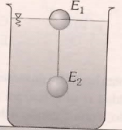 0.098 N0.0294 N0.0196 N0.0174 NUn bloque se encuentra en equilibrio, sumergido totalmente en agua contenida en un recipiente cilíndrico que tiene una sección transversal de área 1.0 m2. al retirar el bloque el nivel del agua desciende 5.0 x 10-2 m, entonces la masa del bloque en kg es:5.0 x 10-25.0 x 10-15.05.0 x 1015.0 x 102Por una tubería circula agua, en un punto donde el diámetro de la sección transversal es de 8.0 cm la velocidad es 1.2 m/s. Determinar la velocidad en un punto donde el diámetro de la sección transversal es de 6.0 cm. 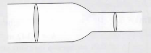 2.13 m/s2.40 m/s1.60 m/s4.26 m/sUna placa metálica de 0.24 m2 de área se desliza sobre una superficie recubierta de una capa de aceite de 3.0 mm de espesor; ¿Qué fuerza es necesaria para mantener una velocidad constante de 0.10 m/s?. La viscosidad de este aceite es 0.010 Pa · s.  0.24 N0.08  N0.32  N0.40  NEl aceite de un motor pasa por un tubo de 0.90 mm de radio y una longitud de 55 mm, siendo  Pa, la diferencia de presión entre los extremos del tubo. ¿Cuál es el caudal de este tubo? .La viscosidad del aceite es 0.20 Pa · s.Suponiendo que la densidad del aire no variase con la altura y que tuviera un valor constante de 1.25 kg /m3 , el espesor de la atmosfera terrestre seria:No se puede calcular10.5 m760 mm8.27 kmUn objeto homogéneo de 200 cm3 de volumen está suspendido de un dinamómetro,  siendo la lectura en el  dinamómetro 2.46 N. Cuando  se sumerge el objeto totalmente en agua, el dinamómetro marcará :1.96 N2.26 N0.50 N0Un bloque de madera está sumergido parcialmente en agua flotando en equilibrio. Luego colgamos de la parte inferior del bloque una placa de material desconocido, observamos que el volumen de la parte sumergida del bloque no se altera. Podemos concluir que la densidad de placa es:Mayor que la del aguaIgual a la del aguaIgual a la del bloqueMenor que la del bloque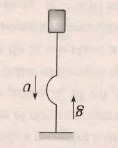 Se muestra un pulso de pequeña amplitud que se propaga en una cuerda homogénea vertical. Escoja la alternativa correcta.Conforme el pulso asciende, su rapidez de propagación aumenta Conforme el pulso asciende, su rapidez de propagación es constante.El pulso se mueve con   M.R.U.V y su aceleración tiene un módulo de La rapidez con que el pulso llega al techo será mayor si la cuerda es más delgada PROBLEMAS DE DESARROLLO.Tema 1. Según el grafico mostrado, determine la relación entre las longitudes de onda en la parte  y   de la cuerda, si el diapasón oscila con una frecuencia constante; además, la relación de sus masas es                                                                                    Valor 10 puntos.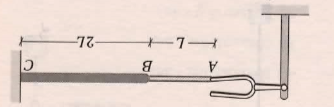    Tema 2. El sistema mostrado está en reposo considerando a las barras y émbolos de    masa despreciable. ¿Qué módulo tiene ?,                                                                                                     Valor 10 puntosTema 3. Un depósito de gran superficie se llena con agua hasta una profundidad de 30 cm. Se practica en el fondo un orificio de sección igual a 6.25 cm2, por el cual sale el agua formando una vena (chorro) continua.                                                                                           Valor 10 puntos. ¿Qué cantidad de líquido saldrá del depósito expresado en metros  cúbicos por segundo?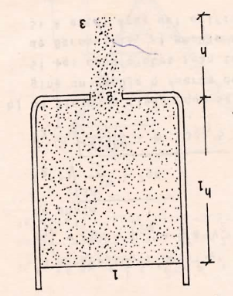 ¿A qué distancia en m, por debajo del fondo del depósito será la sección transversal de la vena (chorro) igual a la mitad del área del orificio?Tema 4. Se tiene una tubería de 1000 m de longitud, por la cual se bombea un derivado de petróleo de densidad relativa   con un caudal de 31.4 litros/s; el diámetro de la tubería es de  200 mm. Si se requiere un número de Reynolds de 300, se pide:Calcular la velocidad máxima en m/s. (3 puntos).                                                     Valor 10 puntos.Determinar el gradiente de presión en    ( 3 puntos)Considerando un fluido ideal, es decir, despreciando la viscosidad, determinar el gradiente de presión.  (Valor 4 puntos)